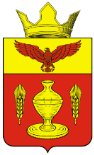 АДМИНИСТРАЦИЯГОНЧАРОВСКОГО СЕЛЬСКОГО ПОСЕЛЕНИЯПАЛЛАСОВСКОГО МУНИЦИПАЛЬНОГО РАЙОНАВОЛГОГРАДСКОЙ ОБЛАСТИО присвоении наименования элементу планировочной структурыРуководствуясь  Федеральным  законом от 06.10.2003 г. № 131-ФЗ «Об общих принципах организации местного самоуправления в Российской Федерации», частью 3 статьи 5 Федерального закона от 28.12.2013 г. № 443-ФЗ «О федеральной информационной адресной системе и о внесении изменений в Федеральный закон «Об общих принципах организации местного самоуправления в Российской Федерации», постановлением Правительства РФ от 19.11.2014 г. № 1221 «Об утверждении Правил присвоения, изменения и аннулирования адресов», п о с т а н о в л я ю: 	1. Присвоить наименование элементу планировочной структуры: 		- Российская Федерация, Волгоградская область, Палласовский муниципальный район, Гончаровское сельское поселение, хутор Ершов, территория Животноводческая точка 3.И.о. главы Гончаровскогосельского поселения                                                                   Н.В. Донцова П О С Т А Н О В Л Е Н И ЕОт 30.06.2022                                                                                                                     №87